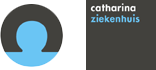 3e Regionale Refereeravond Geriatrie 2017Datum: 		Maandag 16 oktober 2017Tijd:			17.00-19.00 uurLocatie: 		Auditorium Catharina Ziekenhuis Onderwerp:	Slaapstoornissen bij ouderenProgramma:vanaf  16.45        Ontvangst met broodjes, soep, koffie/thee17.00-17.40  	REM slaap stoornisdoor Mark Bax specialist ouderengeneeskunde17.40-18.20	Periodic limb movement disorder (PLMD), een praktijkvoorbeelddoor Kees van Gelder, specialist ouderengeneeskunde18.20-19.00 	Therapeutische effecten van clonazepam op PLMD	door Liesbeth Sikken, AIOS ouderengeneeskunde19.00			Sluiting